Child New Patient QuestionnaireName______________________________________	Gender_______________________________Age_____ DOB____________ Time of birth________	Place of birth___________________________Form completion date___________________ Person completing form________________________Names and phone nos. of parents_____________________________________________________Names and age of siblings___________________________________________________________Significant prior medical issues and surgeries:  ________________________________________________________________________________________________________________________________________________________________________________________________________________________________________________________________________________________________________________________________2. Significant medical issues in your family: ________________________________________________________________________________________________________________________________________________________________________________________________________________________________________________________________________________________________________________________________________________________________________________________________________________Allergies (include reaction)________________________________________________________ ________________________________________________________________________________Please describe the pregnancy and birth: ________________________________________________________________________________________________________________________________________________________________________________________________________________________________________________________________________________________________________________________________________________________________________________________________________________________________________________________________________________________________Describe development:Crawling______________________________________________________________________Walking_______________________________________________________________________Talking_______________________________________________________________________Overall Motor__________________________________________________________________Saying “I”_____________________________________________________________________Other comments _______________________________________________________________What do you feel your child needs help with? (Please list most important first)________________________________________________________________________________________________________________________________________________________________________________________________________________________________________________Does the child follow regular daily rhythms? Please describe: ________________________________________________________________________________________________________________________________________________________________________________________________________________________________________________What medications, supplements and/or remedies does your child take? Please include doses. Any other treatments? ________________________________________________________________________________________________________________________________________________________________________________________________________________________________________________________________________________________________________________________________________________________________________________________________________________Biography: Please describe significant emotional/physical/spiritual events so far in your child’s life and/or your family life? ________________________________________________________________________________________________________________________________________________________________________________________________________________________________________________________________________________________________________________________________________________________________________________________________________________Does your family follow a spiritual/religious path? ________________________________________________________________________________________________________________________________________________________________Describe each of the following:Sleep patterns:________________________________________________________________________________________________________________________________________________________________________________________________________________________________________________Digestion (appetite, bowel movements - diarrhea/loose/regular/constipation, gas):________________________________________________________________________________________________________________________________________________________________________________________________________________________________________________Breathing: ________________________________________________________________________________________________________________________________________________________________Urination: ________________________________________________________________________________________________________________________________________________________________Menses (if applicable): ________________________________________________________________________________________________________________________________________________________________Skin (rashes, moisture, reactivity to topical treatments):________________________________________________________________________________________________________________________________________________________________Bodily warmth/coolness: ________________________________________________________________________________________________________________________________________________________________Emotional life (feelings/moods/soul life): ________________________________________________________________________________________________________________________________________________________________________________________________________________________________________________Thinking/Memory (Describe your child’s thinking. Is the child better with details or the overall picture?) ________________________________________________________________________________________________________________________________________________________________________________________________________________________________________________Food cravings/aversions: ________________________________________________________________________________________________________________________________________________________________Eating rhythms (Are they regular etc. ?): ________________________________________________________________________________________________________________________________________________________________Movement: Describe your child’s movement. Can your child be still?________________________________________________________________________________________________________________________________________________________________________________________________________________________________________________Social life: How does your child relate to peers and the environment?________________________________________________________________________________________________________________________________________________________________________________________________________________________________________________________________________________________________________________________________Behavior: Do you have concerns regarding your child’s behavior? If so, please describe:________________________________________________________________________________________________________________________________________________________________________________________________________________________________________________________________________________________________________________________________________________________________________________________________________________________________________________________________________________________________________________________________________________________________________________Transitions:__________________________________________________________________________________________________________________________________________________________How does your child react to stress?__________________________________________________________________________________________________________________________________________________________Temperament: Please choose the #1 and #2 reaction that most often fits your child: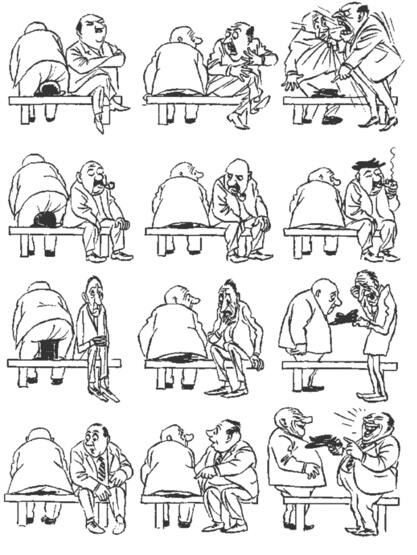 If old enough, please ask your child to draw a picture of him/herself, your family and the home you live in. Please make all colors of crayons available and bring the drawing to the next office visit. 